پوسترتاریخ و ساعتارائه دهندهعنوان ژورنال کلابردیف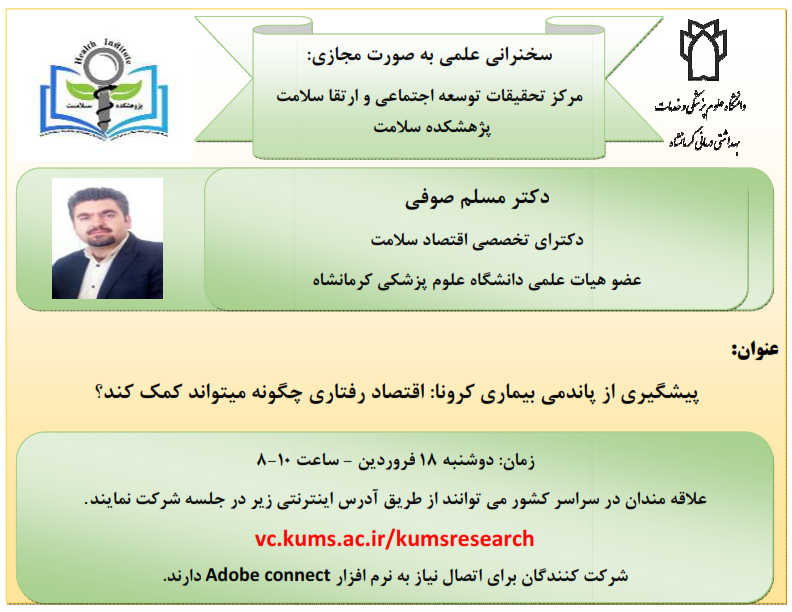 18/1/1399ساعت11دکتر مسلم صوفیپژوهشکده سلامتپیشگیری از پاندمی بیماری کرونا، اقتصاد رفتاری چگونه میتواند کمک کند؟17/3/1399ساعت11دکتر مهدی مرادی نظربیماریهای رفتاریسیمای اپیدمیولوژیHIV در کشورهای خاورمیانه و شمال آفریقا طی سالهای 1990 تا 20171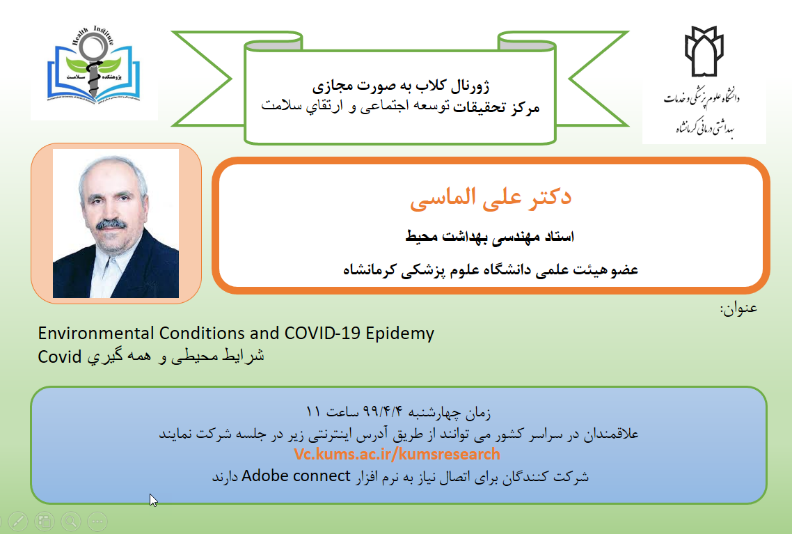 4/4/1399ساعت11دکتر علی الماسیتوسعه اجتماعی و ارتقاي سلامتEnvironmental Conditions and COVID-19 Epidemy
شرایط محیطی و همه گیري Covid211/4/1399ساعت11دکتر سمیرا جعفريعلوم داروییHedroxyapatite nanoparticles as a potential drug delivery system for treatment of
،rheumatoid arthritis3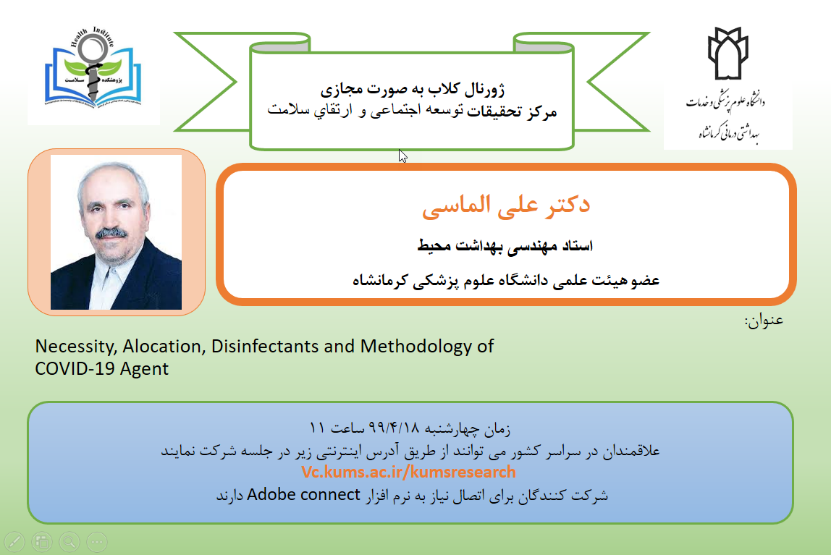 18/4/1399ساعت11دکتر علی الماسیتوسعه اجتماعی و ارتقاي سلامتNecessity, Alocation, Disinfectants and Methodology of
COVID-19 Agent
ضرورت، جایگاه، مواد و روش شناسی گند زدایی عامل کوید425/4/1399ساعت11دکتر رضا فداییاختلالات خوابارتباط بافت چربی و آپنه انسدادي خواب5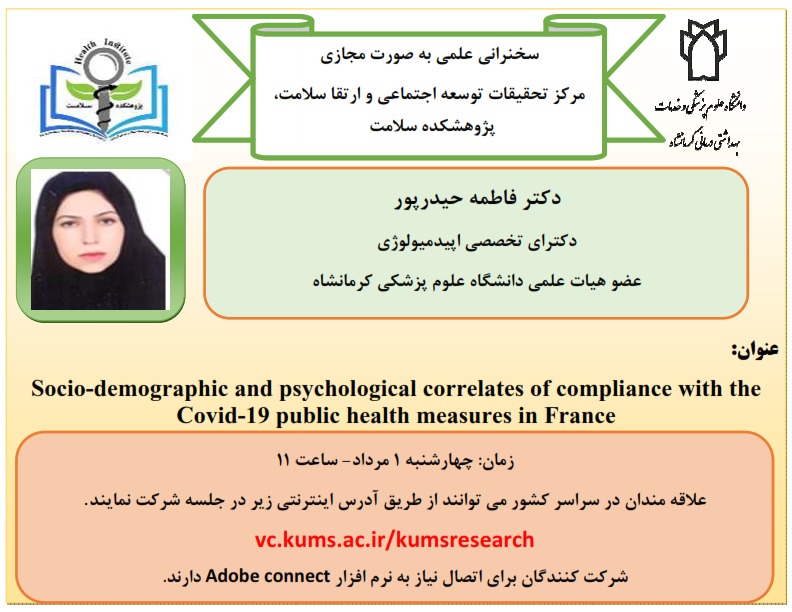 1/5/1399ساعت11دکتر فاطمه حیدر پورتوسعه اجتماعی و ارتقاي سلامتSociodemographic and psychological correlates of compliance
with the Covid-19 public health measures in France68/5/1399ساعت11دکتر حسین درخشانعلوم داروییPROTACs: A new generation of biomaterials as drug design templates7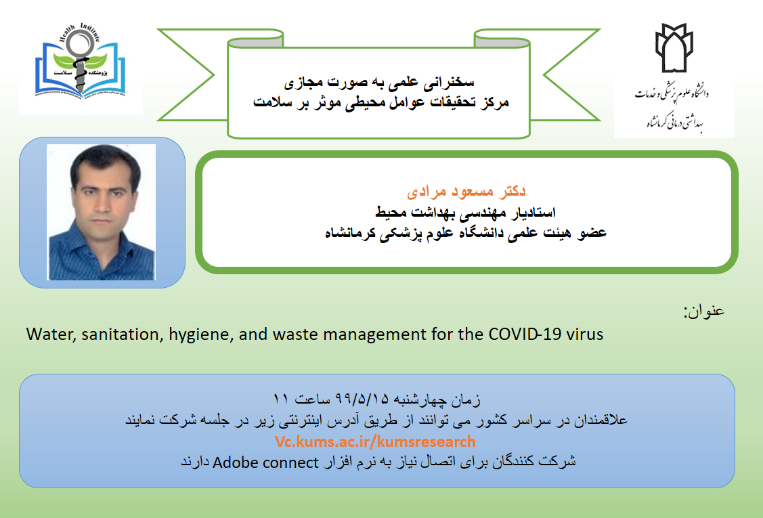 15/5/1399ساعت11دکتر مسعود مرادیعوامل محیطی موثر بر سلامتWater, sanitation, hygiene, and waste management for the COVID-19 virus8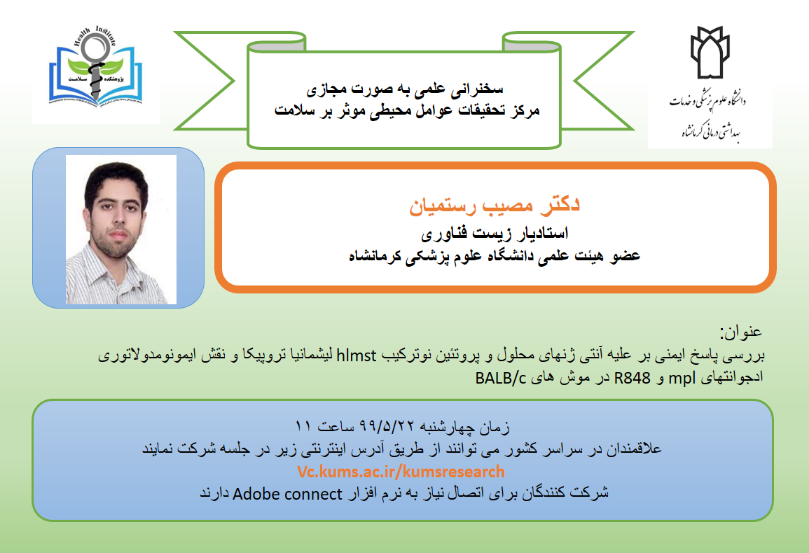 22/5/1399ساعت11دکتر مصیب رستمیانبیماری های عفونیبررسی پاسخ ایمنی بر علیه آنتی ژنهای محلول و پروتئین نوترکیب hlmst لیشمانیا تروپیکا و نقش ایمونومدولاتوری ادجوانتهای mpl و R848 در موش های BALB/c9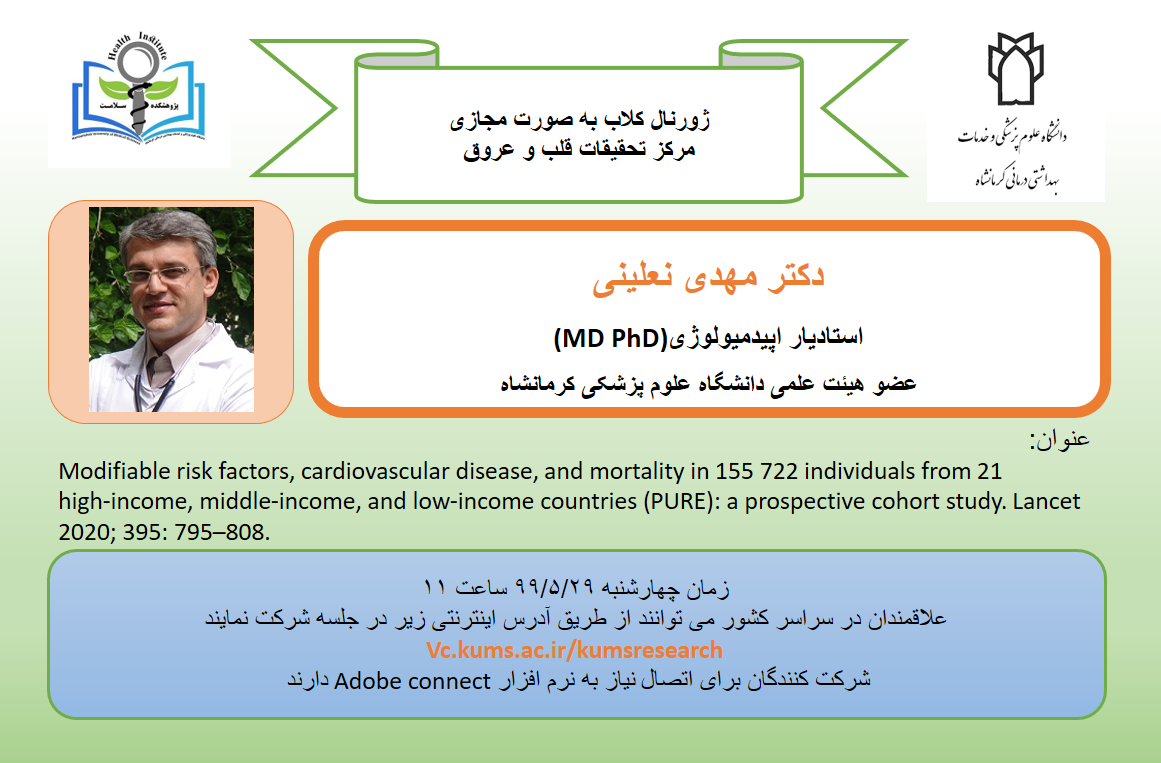 29/5/1399ساعت11دکتر مهدی نعلینیقلب و عروقModifiable risk factors, cardiovascular disease, and mortality in 155 722 individuals from 21 high-income, middle-income, and low-income countries (PURE): a prospective cohort study. Lancet 2020; 395: 795–808.10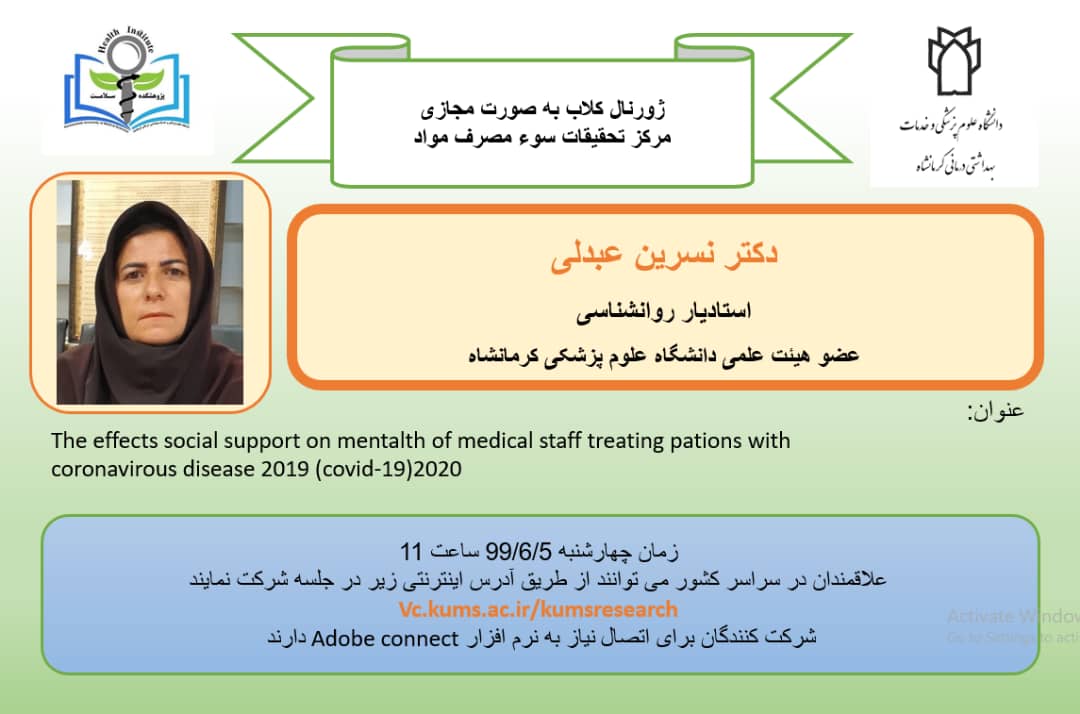 5/6/1399ساعت11دکتر نسرین عبدلیپیشگیری سوء مصرف موادThe effects social support on mentalth of medical staff treating pations with
coronavirous disease 2019 (covid-19)20201112/6/1399ساعت11عاطفه مرادیبیماریهای رفتاریبررسی عوامل موثر بر نتیجه درمان افراد مبتلا به سل در استان کرمانشاه12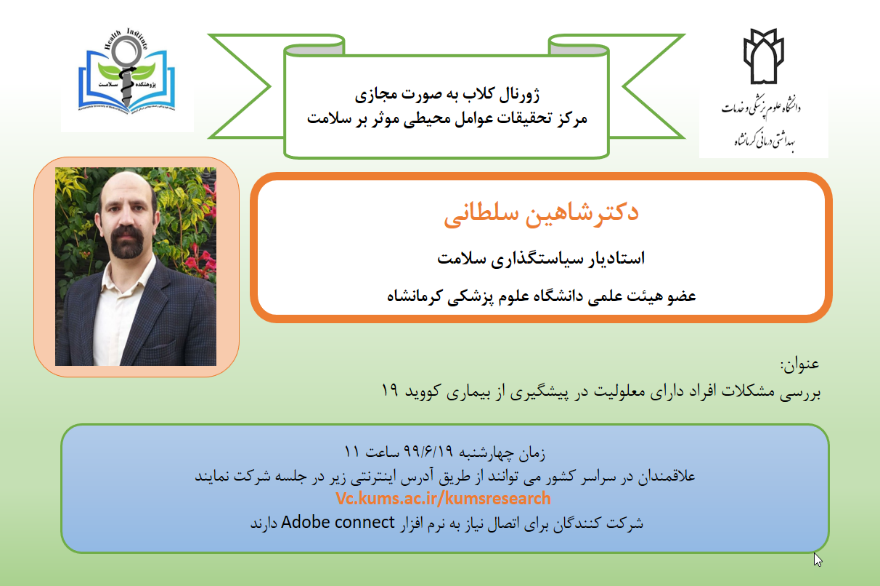 19/6/1399ساعت11دکتر شاهین سلطانیعوامل محیطی موثر بر سلامتموانع فرهنگی دسترسی افراد دارای معلولیت به خدمات سلامت13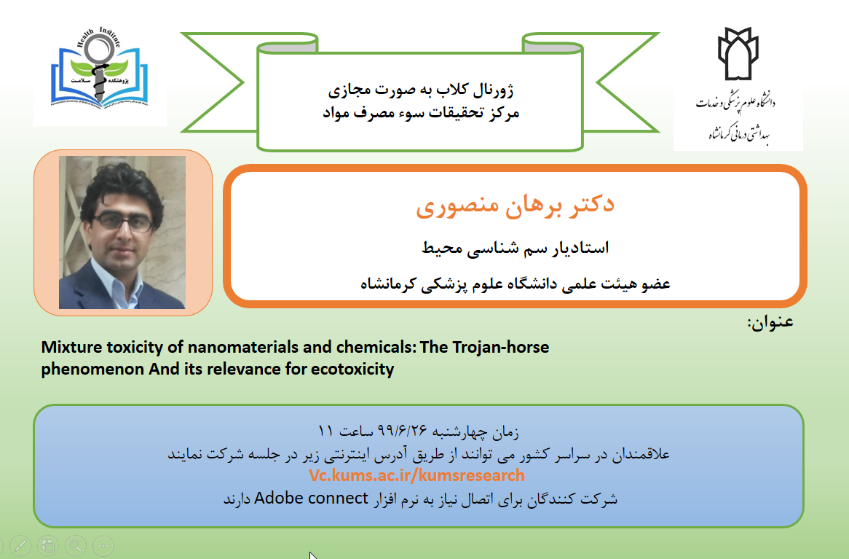 26/6/1399ساعت11دکتر برهان منصوريپیشگیری سوء مصرف موادMixture toxicity of nanomaterials and chemicals: The Trojan-horse
phenomenon And its relevance for ecotoxicity14